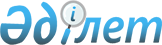 О предоставлении разрешения на передачу в залог права недропользованияПостановление Правительства Республики Казахстан от 17 декабря 1998г. № 1288

      В соответствии с Положением о порядке выдачи разрешений на передачу права недропользования в залог, утвержденным постановлением Правительства от 27 мая 1998 года № 484 p980484_ , Правительство Республики Казахстан постановляет: 

      1. Разрешить товариществу с ограниченной ответственностью "Ай-Дан" передать компании "Storm Rеsоurсеs, inс." в качестве залога право пользования недрами, предоставленное Лицензией на разведку углеводородного сырья на месторождении Арысское, расположенном частично в пределах блока ХХХ-40-а, на территории Сырдарьиского района Кызылординской области, серии МГ № 979 (нефть), выданной Правительством Республики Казахстан 12 июня 1997 года.     2. Контроль за исполнением настоящего постановления возложить на Государственный комитет Республики Казахстан по инвестициям.     3. Настоящее постановление вступает в силу со дня подписания.      Премьер-Министр    Республики Казахстан   (Корректор:  И.СкляроваСпециалист: Э.Жакупова             23.12.98г.)     
					© 2012. РГП на ПХВ «Институт законодательства и правовой информации Республики Казахстан» Министерства юстиции Республики Казахстан
				